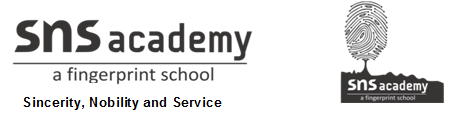 SOCIAL STUDIESWORKSHEET -22. The Northern MountainsNAME:                                                                               GRADE: IVDATE: 1.7.20I.CHOOSE THE CORRECT ANSWER1. The Middle Himalayas is also known as ______________.         a. Purvachal         b.   Himachal      c. Shiwalik2. Haridwar is a place of tourist attraction in _______________.          a. Nagaland          b. Sikkim             c. Uttarakhand3. Jaintia tribe lies in ______________.        a.Tripura             b. Mizoram               c. Meghalaya4. Which of these festivals is celebrated in Himachal Pradesh?       a. Chapchar  Kut        b.Onam                  c. Kullu Dussehra5. Which of these is not a peak?       a. Everest       b.  Godwin Austen         c.IndusII.WHO AM I?1. I am the second highest peak in the world.______________.2. I am a plant used to make Handicrafts in Tripura.____________.3. I am a pot with burning coal used by the people of Kashmir to keep them warm.______________.4. I am a state famous for the cultivation of cardamom.____________.5. I am the first Indian woman to climb the highest peak in the world._________________.III.THE UNDERLINED WORD IN EACH SENTENCE IS INCORRECT.WRITE THE CORRECT WORDS.1. Kahwa is a special kind of coffee.  ________________2. A slow moving river of ice and snow is called a peak. ________________3. The mount Everest is in the Karakoram Range . ________________4. Unakoti is a place of tourist interest in Manipur. ________________5. The Cheraw is a popular dance of Sikkim. ________________IV.FILL IN THE TABLE WITH THE NAMES OF STATES WHERE THESE OCCUPATIONS ARE PRACTISEDV.MATCH THE FOLLOWINGFARMINGSHEEP  REARINGWOOD CARVINGFRUIT FARMINGMAKING OF BAMBOO AND CANE PRODUCTSNAME OF THE DRESSSTATE WHERE IT IS WORNSarongMizoramJainsemMeghalayaRikutuNagalandVatchiTripuraPuanManipur